Para nuestros accionistasElementos estratégicos destacadosElementos financieros destacadosAspectos operativos destacadosPerspectivasResumen financieroInformes financierosInforme de posición financieraPasivoInforme de posición financieraParticipaciones en patrimonioInforme de ingresos globales (beneficios y pérdidas)IngresosGastosBeneficiosInforme de cambios en participacionesInforme de flujos de efectivoExplotaciónInversiónFinanciaciónNotas de informes financierosCuentasDeudaContinuidad de la explotaciónPasivo contingenteConclusionesInforme de auditor independienteOpinión sin reparosInforme de opinión sin reparosInforme de opinión desfavorableDeclinación de responsabilidades del informe de opiniónInforme de auditor sobre los controles internos de las compañías públicasContinuidad de la explotaciónInformación de contactoInformación de la compañíaTel. Fax 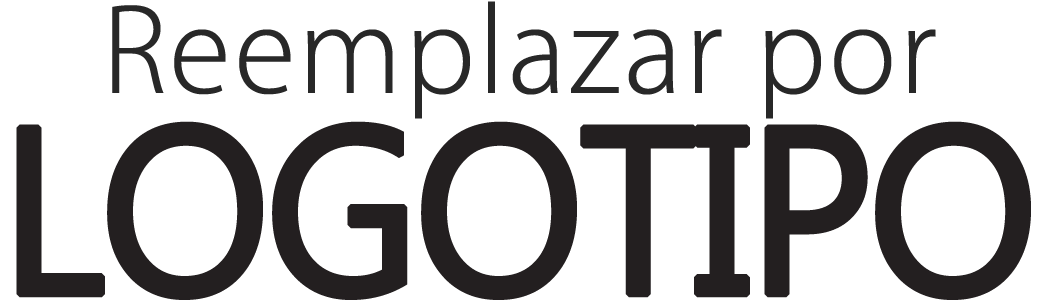 DescripciónIngresosGastosGanancias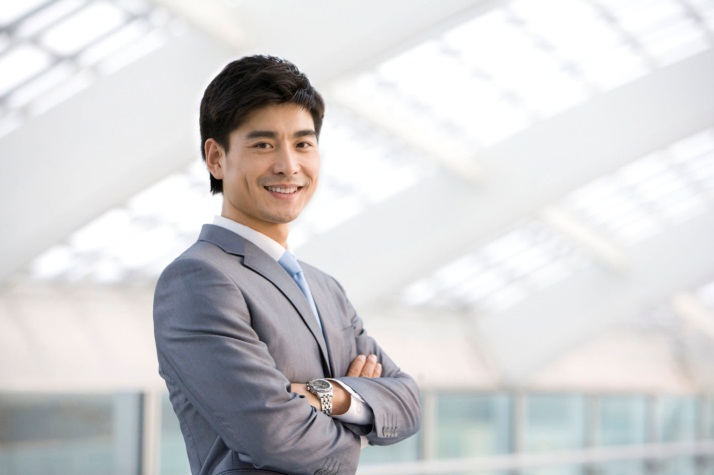 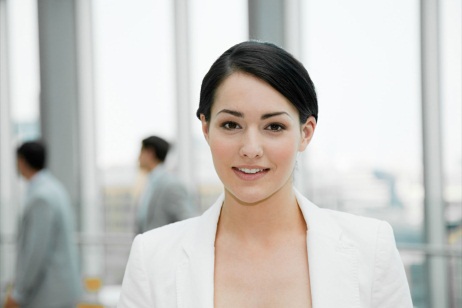 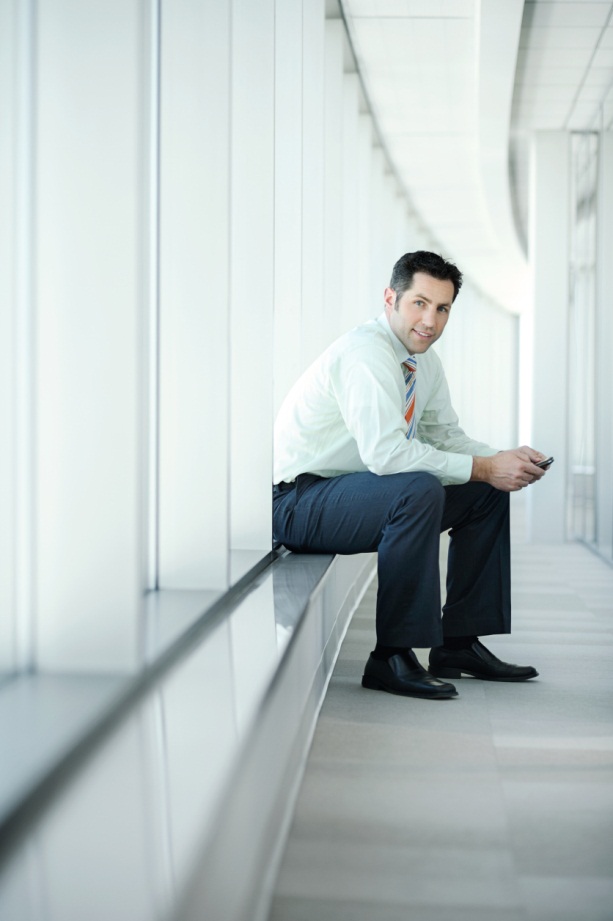 Tel. Fax Tel. Fax Tel. Fax Tel. Fax Tel. Fax 